INSTRUKCJE KORZYSTANIA Z KATALOGU ELEKTRONICZNEGO 
Biblioteki Akademickiej im. prof. Jerzego AltkornaINSTRUKCJA ZAMAWIANIA KSIĄŻEK Wejdź na stronę WWW Biblioteki Akademickiej: www.wsb.edu.pl/bibliotekaW menu po lewej stronie wybierz zakładkę Katalog on-lineZaloguj się na swoje konto, klikając w prawym górnym rogu Konto, a następnie Zaloguj się. Wpisz swój identyfikator i hasło.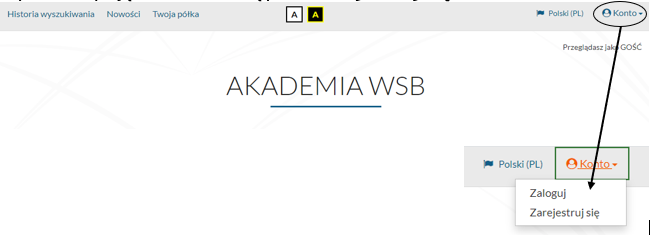 Wyszukaj w katalogu pozycję, którą jesteś zainteresowany/a, następnie kliknij na jej tytuł, by wyświetlić opis.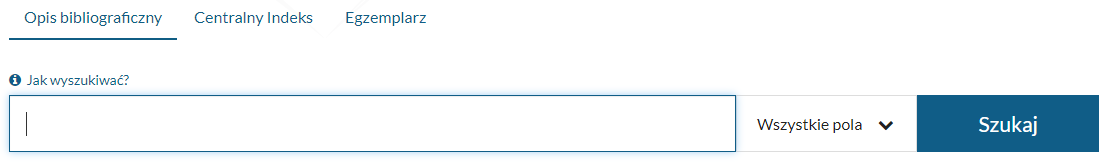 Jeśli pozycja ma status Dostępny kliknij Zamów. 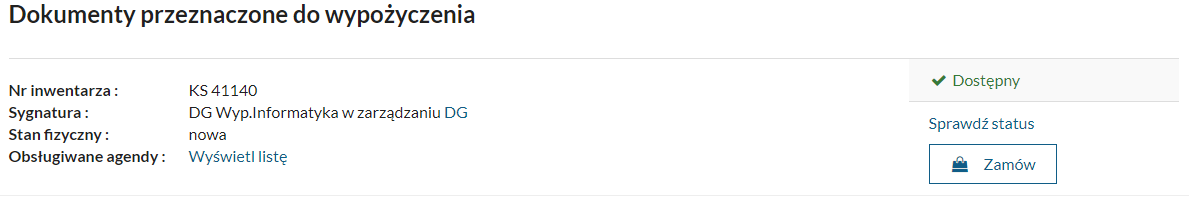 Jeżeli egzemplarz przeznaczony jest do korzystania na miejscu to znaczy, że jest w czytelni w wolnym dostępie.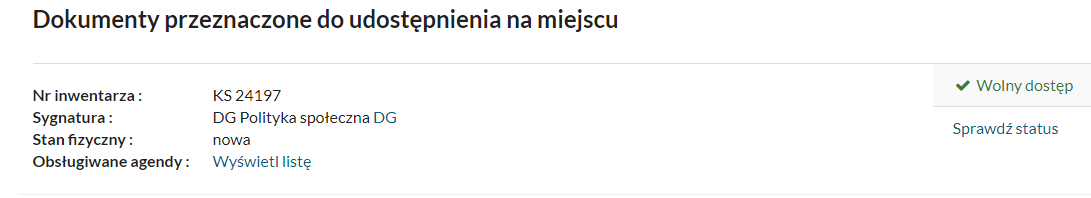 Wybrana pozycja trafia do Koszyka zamówień. Jeśli chcesz zamówić więcej tytułów postępuj w ten sam sposób. Następnie po dodaniu wszystkich interesujących tytułów kliknij Przejdź do koszyka zamówień.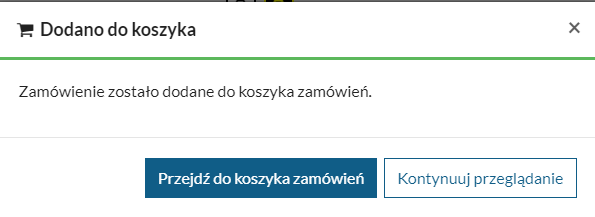 Potwierdź zamówienie dokumentów klikając Wyślij zamówienie.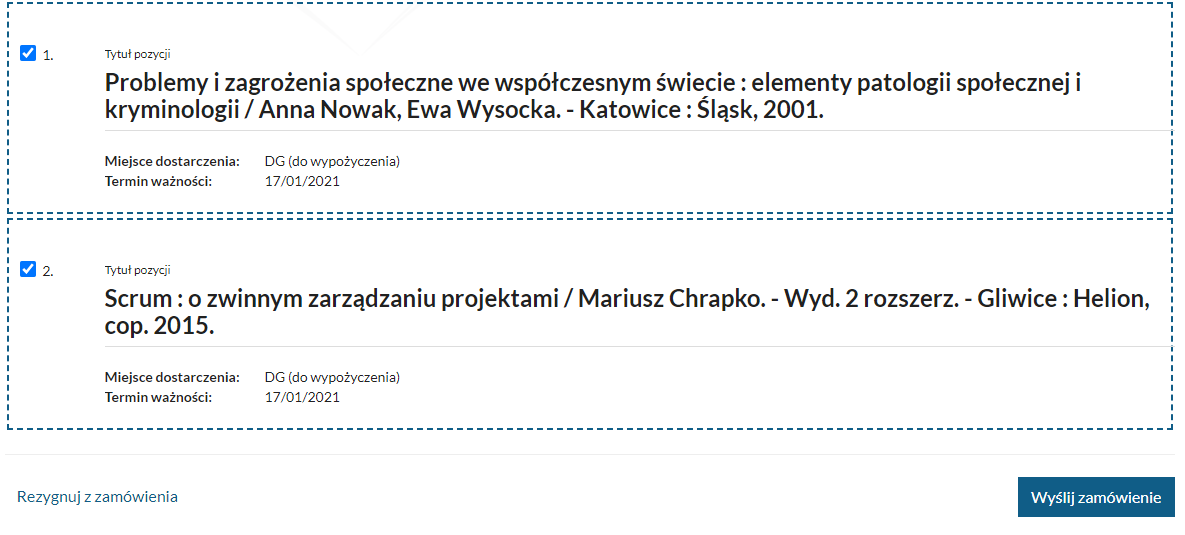 UWAGA! Pominiecie kroku „wyślij zamówienie” sprawi, że dane zamówienie nie dotrze do Biblioteki i nie będzie zrealizowane przez pracownika.Prawidłowo wykonana procedura powoduje, że zamówienie zostanie zrealizowane w określonym czasie, a książka czeka na odbiór 3 dni. 
Po upływie tego okresu, system automatycznie anuluje zamówione książki z konta czytelnika, dając możliwość ponownego zamówienia.Czytelnik otrzymuje jednocześnie na maila, wszystkie informacje o stanie realizacji zamówionej książki. 	
Stan realizacji można sprawdzić wchodząc na swoje konto w zakładkę Dokumenty zamówione.INSTRUKCJA SAMODZIELNEJ PROLONGATY (PREDŁUŻENIA) TERMINU ZWROTU KSIĄŻEK DROGĄ ELEKTRONICZNĄWykonaj kroki 1-3 z instrukcji zamawiania książek.Wybierz swoją nazwę w prawym górnym rogu.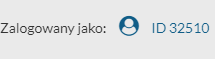 W lewym menu wybierz zakładkę Prolongaty.Pojawi się lista wypożyczonych książek. Przy tytułach, które można prolongować aktywna będzie akcja Prolonguj. Klikając w nią, pojawi się nowy termin zwrotu.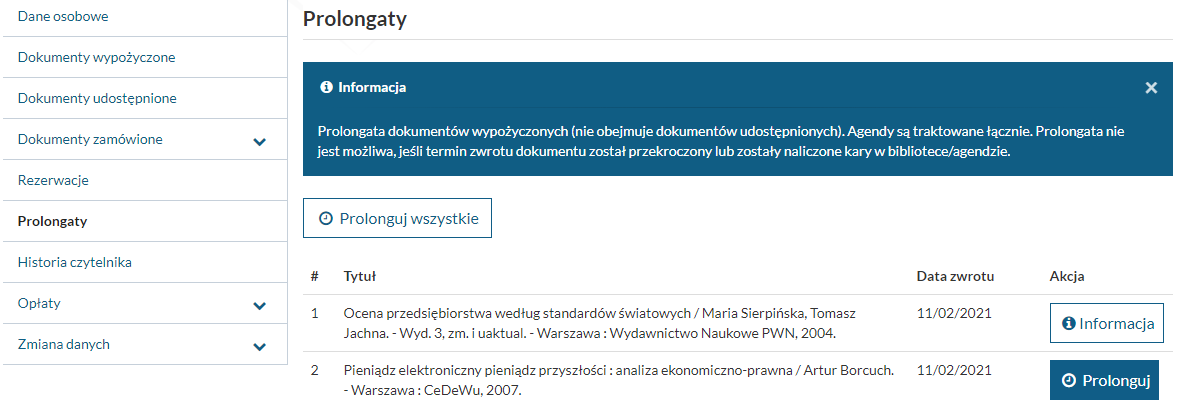 UWAGA! Prolongata nie jest możliwa, jeśli:został przekroczony termin zwrotu,dokument został zarezerwowany,przekroczono limit prolongat.INSTRUKCJA REZERWACJI KSIĄŻEK DROGĄ ELEKTRONICZNĄWykonaj kroki 1-3 z instrukcji zamawiania książek.Wyszukaj w katalogu pozycję, którą jesteś zainteresowany/a, w sytuacji, gdy tytuł jest wypozyczony przez innego czytelnika użyj opcji zarezerwuj dowolny dokument, znajdujący się pod opisem. Można zobaczyć jaka jest kolejka rezerwacji (Rezerwujących).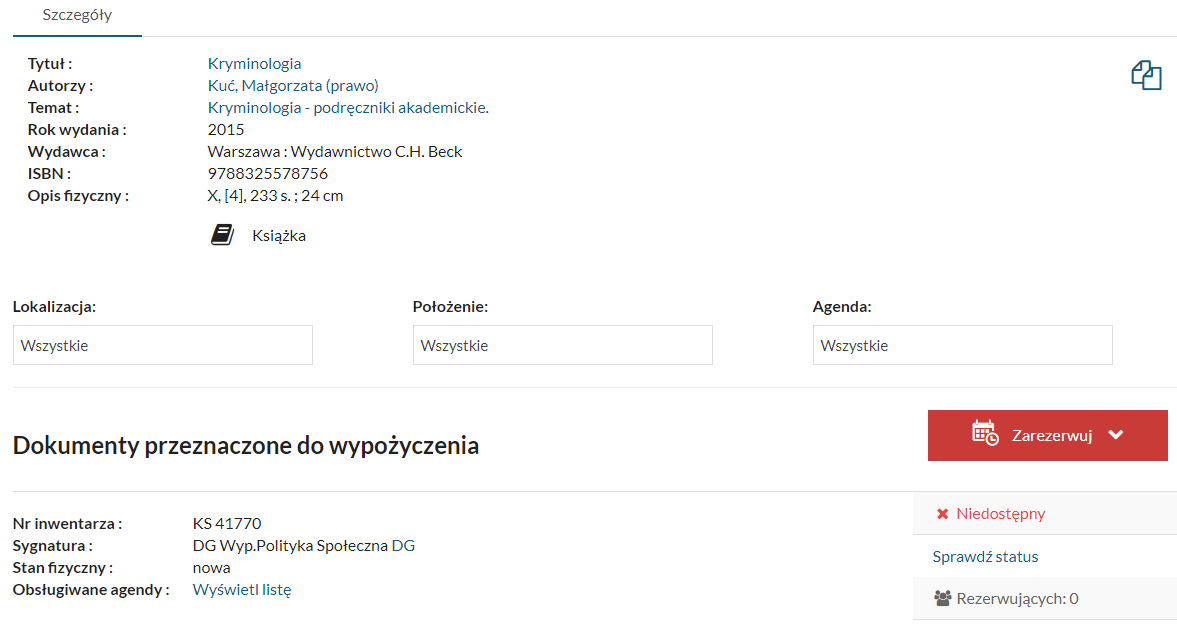 Masz możliwość określenia czasu ważności rezerwacji tj. ile czasu możesz czekać na książkę. 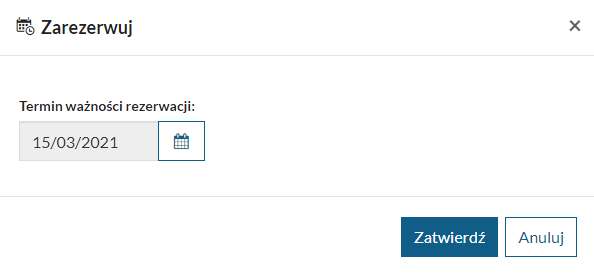 W momencie, gdy książka zostanie zwrócona otrzymasz maila. Stan realizacji można sprawdzić w zakładce Rezerwacje.
Po realizacji książka czytelnika czeka na odbiór 3 dni.Kontakt: tel. 295 93 56 ; e-mail: biblioteka@wsb.edu.pl